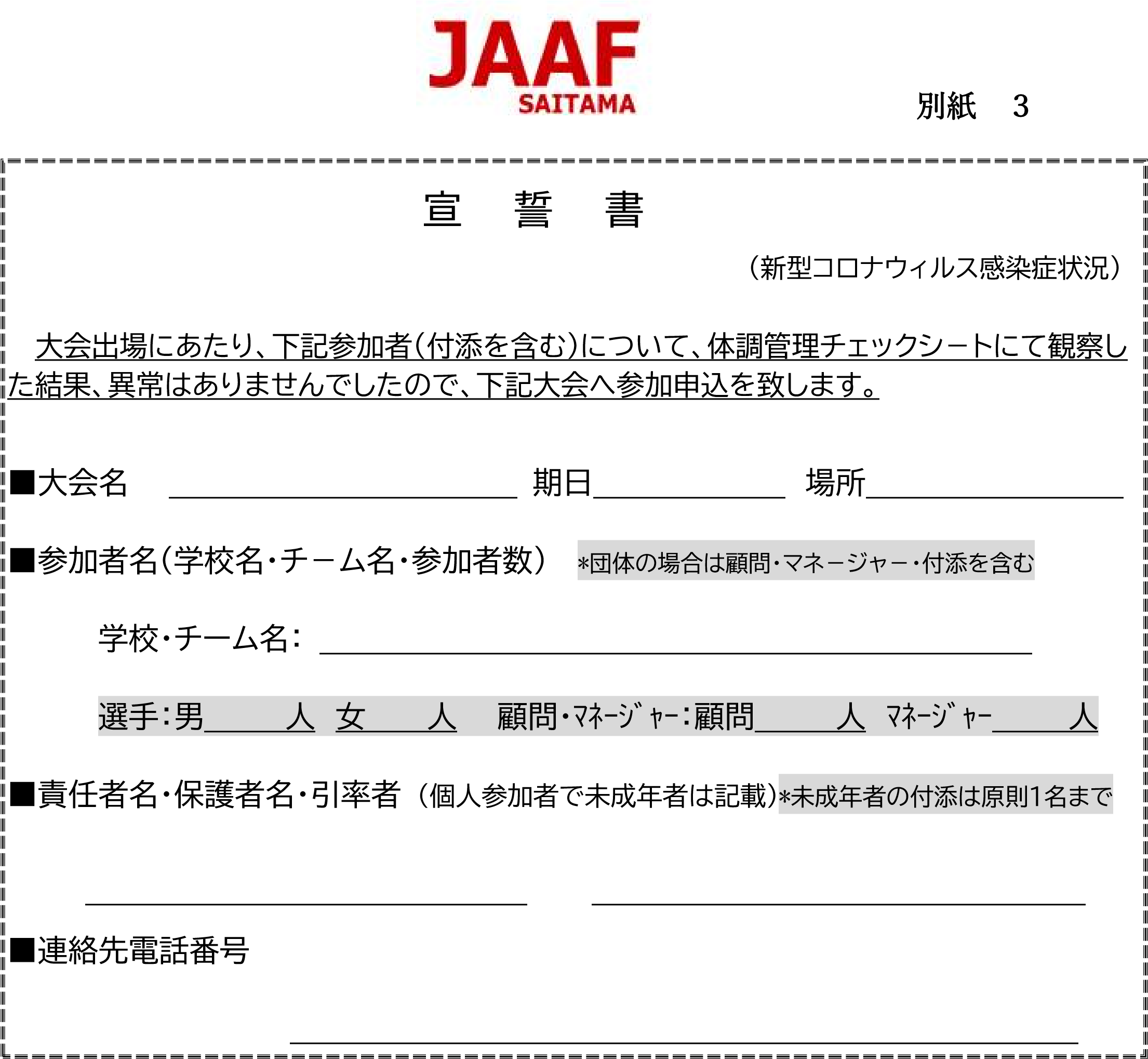 埼玉陸協競技会に関する注意事項 上記「宣誓書」を記入し大会日毎に、受付に提出をする 感染防止対策 ①当日朝に検温済である(３７．５度以上又は体調不良の場合は出場不可) ②マスク着用(運動時を除きマスク着用とする) ③手洗い・洗顔・除菌消毒の励行 ④３密を回避(更衣室の短時間利用・シャワ－禁止・練習所、招集所等への付添禁）⑤競技中は唾・痰をはかない ⑥大きな声での会話・応援等はしない ⑦体調管理チェックシ－ト(陸連ガイダンス)の励行 ⑧大会終了後２週間、体調管理チェックシ－ト【大会後】にて健康管理を行う(提出不要) ⑨無観客開催時は必要最小限人数での大会参加に協力する 